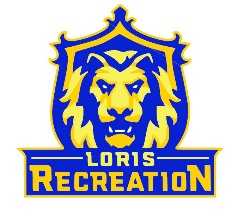 10U Basketball Team HornungScheduleCoach: Tracy HornungDate					Opponent			Location_______________Thursday 1/26 @ 7:15pm (G)	at 10U Bennett		Loris High SchoolSaturday 1/28 @ 10:00am (G)	at Aynor #1			Aynor Middle SchoolSaturday 2/4 @ 10:00am (B)	vs 10U Bryant		Loris High SchoolThursday 2/9 @ 6:15pm (G)	at 10U Bryant		Loris High SchoolThursday 2/16 @ 6:15pm (B)	vs 10U Bennett		Loris High SchoolSaturday 2/18 @ TBD		Post-Season Tournament	Loris High School (B) = wear Blue Jerseys(G) = wear Gold Jerseys*Aynor Middle School		400 Frye Road Galivants Ferry, SC	